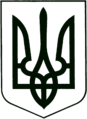 УКРАЇНА
МОГИЛІВ-ПОДІЛЬСЬКА МІСЬКА РАДА
ВІННИЦЬКОЇ ОБЛАСТІВИКОНАВЧИЙ КОМІТЕТ                                                           РІШЕННЯ №121Від 27.04.2023р.                                              м. Могилів-ПодільськийПро роботу управління містобудування та архітектури міської ради за 2022 рік		Керуючись ст.52 Закону України «Про місцеве самоврядування в Україні», затвердженим планом роботи виконавчого комітету міської ради на 2023 рік, заслухавши та обговоривши інформацію начальника управління містобудування та архітектури міської ради Дунського Ю.С., - виконком міської ради ВИРІШИВ:1. Інформацію начальника управління містобудування та архітектури міської ради Дунського Ю.С. про роботу управління містобудування та архітектури міської ради за 2022 рік взяти до відома.2. Зобов’язати управління містобудування та архітектури міської ради (Дунський Ю.С.) посилити контроль за дотриманням забудовниками вимог містобудівного законодавства і недопущення в громаді випадків самочинного будівництва об’єктів містобудування, а також забезпечити інформування мешканців громади про об’єкти будівництва на території громади, розміщення забудовниками відповідних інформаційних щитів на будівельних майданчиках.	3. Контроль за виконанням даного рішення покласти на першого заступника міського голови Безмещука П.О..    Перший заступник міського голови                                    Петро БЕЗМЕЩУК         